(Please identify all correct answers)1.	What are 3 of our 6 Safety Values on our site?	    _______________________________________________________________________	_________________________________________________________________________	_________________________________________________________________________2.  What personal protective equipment (PPE) is required on site?     CoverallsCSA approved work bootsCSA approved safety glassesCSA approved Class 1 hard hat3.	What is the emergency phone number?     ___  ___  ___  ___4.   What does a cross hatched area indicate (yellow & black lines) when on a tour route?Nothing reallyA process viewing location Hazard, you may pass but do not stop.5.	When would you phone the emergency number?FireInjury Environmental spillGas6.    What are the correct muster points for a gas evacuation in Grande Prairie Lumber?Sawmill = Sawmill BasementPlanermill = Planermill 3rd Floor Conference RoomSawmill = Sawmill LunchroomPlanermill = Grading Office7.  What are the correct muster points for a fire evacuation in Grande Prairie Lumber?Sawmill = Outside the west side of the Office BuildingPlanermill = Planermill CafeteriaSawmill = Sawmill BasementPlanermill = Weigh Scale house8.	Which of the following things do you have to know in the event of an evacuation?What area you are working inThe evacuation route from the areaWhere the muster point isAre you accounted for9.	What must you do if you are injured on site?Immediately report the injury to WeyerhaeuserSee the a Standard First AiderLeave the siteFill out appropriate documentation10.	If you need to leave the site prior to shift end (i.e. feeling ill), what must you do?Inform your EmployerInform your site contactLeave immediatelyNothing11. What are you expected to do when approaching a rail crossing?Stop when in a vehicleOnly stop if a train is presentCross as a pedestrian if the train is closer than 200 feetAll the above12. Hearing Protection must be worn in noise levels of 85 dBA or greater.TrueFalse13. What are Grande Prairie Lumbers 3 Safety Absolutes?LockoutFall protectionSafe work planTampering with a safety device14.  What are the 2 key things you can do to help us comply with our environmental policy?      __________________________		_________________________15.  Name 2 of the Grande Prairie Lumber environmental aspects?__________________________		_________________________16.	What are your reasons for ensuring your personal safety while you work at GP Lumber?FamilyFriendsPersonal well beingRecreationAll the above & ______________________________Scoring: _____________________ (must achieve 80% or greater)Know Safety, No PainNo Safety, Know Pain 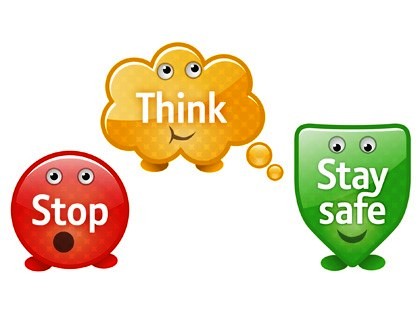 Date: Trainer: Your Name: (print)(Signature)Employer:WHMIS Training:          Yes                   No   